Division OneDivision Standings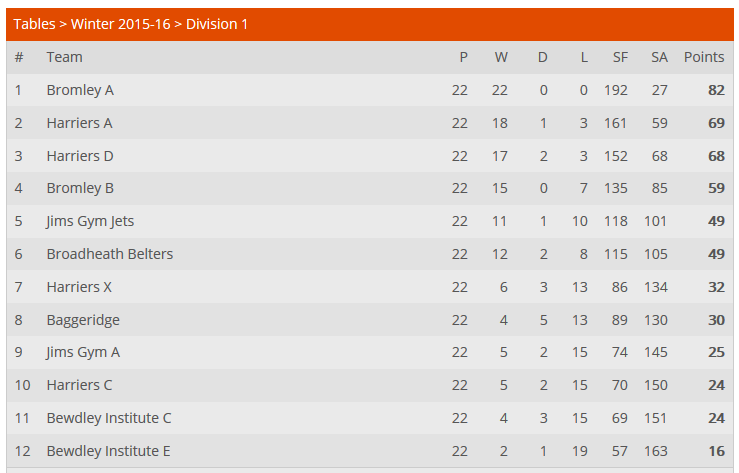 Results Chart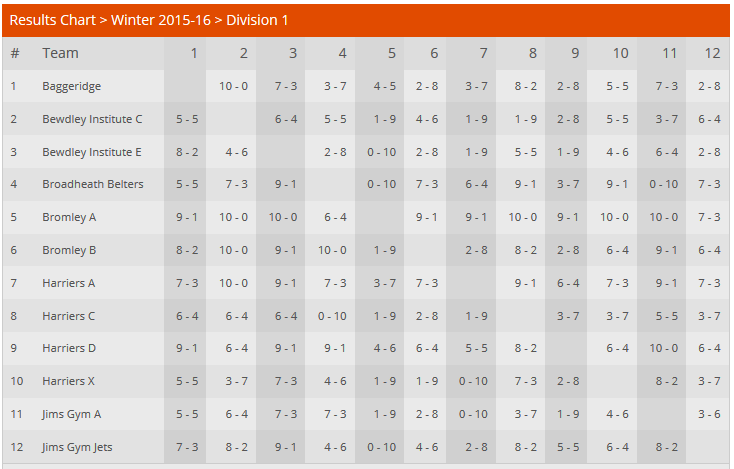 Division TwoDivision Standings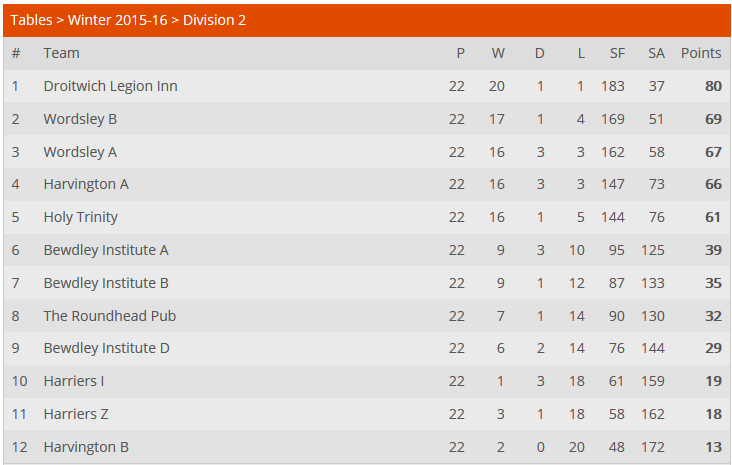 Results Chart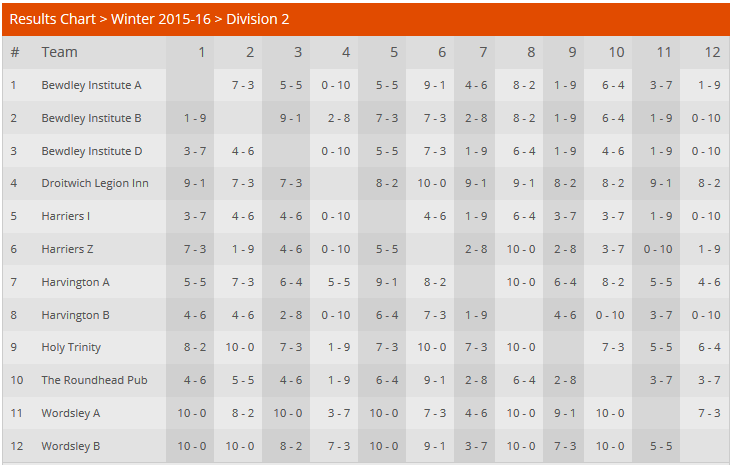 